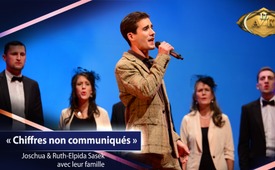 17ème AZK : ♫ Chiffres non communiqués ♫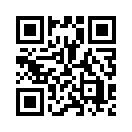 « Comment puis-je me taire, ignorer que des chiffres non communiqués ornent vos tombes ? » La chanson de la famille Sasek révèle des mensonges historiques et fait le lien avec le présent.Entendez-vous ces voix
sans les avoir invitées ?
Des pleurs venant des Enfers,
leurs cris qui retentissent dans les oreilles.
Des décennies d’écho
de tirs sourds qui rebondissent.
Comment pourrais-je rester silencieux, ignorer,
que des chiffres non communiqués ornent vos tombes ?

Pour quelle absurdité avez-vous dû nous quitter ?
Nous ne voulons plus négliger cette injustice.
Nous mettons votre souffrance à la lumière 
et la falsification de l'histoire au tribunal.

Combien de personnes sont mortes de faim en Ukraine et au Kazakhstan,
dans la famine délibérément provoquée par l'État dans les années 1930 ?
Selon des chiffres officiels, quatre millions de personnes sont mortes,
mais c'était sept millions – morts dans des tortures infernales.

Pendant la Seconde Guerre mondiale, la population civile allemande a été bombardée. 
Est-ce 635 000 ou des millions de personnes qui en sont mortes ?
Environ six millions de victimes allemandes de l'après-guerre – nulle part enregistrées,
affamées à mort, même exterminées par les puissances victorieuses.
En 1963, John F. Kennedy a succombé aux tirs croisés de la CIA,
après ça, 35 témoins oculaires sont morts comme si c'était un jeu vidéo ?!
Cinq ans plus tard, le jeu, la même chose encore s’est répétée pour le frère de Kennedy. Je demande seulement : 
Pour quelle absurdité avez-vous dû partir ?

Pour quelle absurdité avez-vous dû partir ?
Nous ne voulons plus négliger cette injustice.
Nous mettons votre souffrance à la lumière
et les vrais instigateurs devant le tribunal.
Mais même aujourd'hui, un meurtre de masse a lieu. 
au nom de la santé, du confort.
Les entreprises doivent en profiter,
tout ce qu’il y a à faire, c'est soudoyer les chercheurs...

Il n'y a pas vraiment d'études scientifiques
sur la nocivité de la téléphonie mobile ? 
En vérité il y en a 34 861 – point !
Près des antennes de téléphonie mobile : taux de cancer quadruplé – tendance à la hausse,
outre les fausses-couches, les dommages génétiques, l'infertilité et l'impuissance !
Combien de personnes ont souffert d'autisme après la vaccination avec le vaccin ROR ?
Rien qu'aux USA, 250 000 ou même plus ?
Pourquoi 14 médecins sont-ils morts mystérieusement dans ce même pays en cinq semaines ? 
Parce que ces opposants actifs aux vaccins ont défié l'industrie pharmaceutique ?
Le trafiquant d'enfants et milliardaire Epstein est aussi mort mystérieusement – 
parce qu'un oiseau mort ne chante pas,
il ne fallait pas que l’enquête ait lieu.
Autour du trafiquant d'enfants, Marc Dutroux 27 témoins oculaires sont morts. 
Le méga chiffre non communiqué de la maltraitance d'enfants ne peut plus être nié !


Pour quelle absurdité avez-vous dû partir ?
Nous ne voulons plus négliger cette injustice.
Nous mettons votre souffrance à la lumière
et les vrais instigateurs devant le tribunal.
Après des époques d'impuissance
nous nous sommes libérés des chaînes.
Ecrivons à nouveau l'histoire de ce temps,
parce que l'histoire est toujours écrite uniquement par le vainqueur,
parce que l'histoire est toujours écrite uniquement par le vainqueur.de js./rs.Sources:www.anti-zensur.infoCela pourrait aussi vous intéresser:#AZK17-fr - 17ème conférence AZK - www.kla.tv/AZK17-fr

#Hits-fr - Les hits de Kla.TV - www.kla.tv/Hits-frKla.TV – Des nouvelles alternatives... libres – indépendantes – non censurées...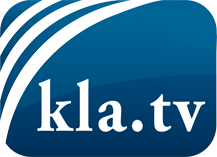 ce que les médias ne devraient pas dissimuler...peu entendu, du peuple pour le peuple...des informations régulières sur www.kla.tv/frÇa vaut la peine de rester avec nous! Vous pouvez vous abonner gratuitement à notre newsletter: www.kla.tv/abo-frAvis de sécurité:Les contre voix sont malheureusement de plus en plus censurées et réprimées. Tant que nous ne nous orientons pas en fonction des intérêts et des idéologies de la système presse, nous devons toujours nous attendre à ce que des prétextes soient recherchés pour bloquer ou supprimer Kla.TV.Alors mettez-vous dès aujourd’hui en réseau en dehors d’internet!
Cliquez ici: www.kla.tv/vernetzung&lang=frLicence:    Licence Creative Commons avec attribution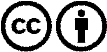 Il est permis de diffuser et d’utiliser notre matériel avec l’attribution! Toutefois, le matériel ne peut pas être utilisé hors contexte.
Cependant pour les institutions financées avec la redevance audio-visuelle, ceci n’est autorisé qu’avec notre accord. Des infractions peuvent entraîner des poursuites.